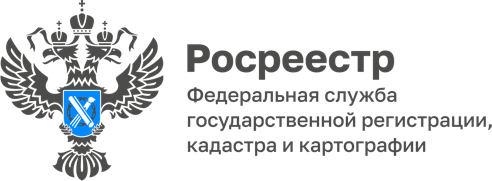 На территории Ярославской области впервые проводятся комплексные кадастровые работыУправление Росреестра по Ярославской области информирует, что комплексные кадастровые работы проводятся в отношении объектов недвижимости, расположенных на территории кадастрового квартала 76:17:192701 Ярославского муниципального района.Заказчиком комплексных кадастровых работ является Комитет по управлению муниципальным имуществом Администрации Ярославского муниципального района Ярославской области.Под комплексными кадастровыми работами понимаются кадастровые работы, которые выполняются одновременно в отношении всех земельных участков, зданий, сооружений, объектов незавершенного строительства, расположенных на территории одного кадастрового квартала или нескольких смежных кадастровых кварталов.В результате выполнения комплексных кадастровых работ осуществляется:- уточнение местоположения границ земельных участков;- установление или уточнение местоположения на земельных участках зданий, сооружений, объектов незавершенного строительства;- исправление реестровых ошибок в сведениях о местоположении границ объектов недвижимости;- осуществляется образование новых земельных участков.Комплексные кадастровые работы проводятся в следующем порядке:
1. кадастровый инженер разрабатывает проект карты-плана территории;2.согласование местоположения границ земельных участков путем проведения заседаний согласительной комиссии;3. заказчик утверждает и представляет карту-план территории в Управление Росреестра по Ярославской области.Важно учитывать, что правообладатели объектов недвижимости, расположенных на территории проведения комплексных кадастровых работ, не вправе препятствовать выполнению работ и обязаны обеспечить кадастровому инженеру доступ к своим объектам недвижимости. При этом граждане вправе запросить у исполнителя работ документ, удостоверяющий личность, копию государственного или муниципального контракта.Правообладатели также могут предоставить кадастровому инженеру имеющиеся у них документы (заверенные копии), устанавливающие или подтверждающие права на ранее учтенные объекты недвижимости, сведения о которых отсутствуют в Едином государственном реестре недвижимости. Полученные документы и сведения кадастровый инженер обязан передать в Управление Росреестра по Ярославской области для дальнейшего внесения их в ЕГРН.«Результатом проведения комплексных кадастровых работ является внесение в ЕГРН точных сведений о местоположении границ земельных участков, зданий, сооружений, объектов незавершенного строительства, что приведет к повышению уровня юридической защиты прав и законных интересов правообладателей объектов недвижимости, устранению возможных ошибок, допущенных при определении местоположения границ земельных участков, повышению инвестиционной привлекательности региона», - прокомментировала руководитель Управления Елена Галеева.Подробная информация о проведении комплексных кадастровых работ в соответствии с требованиями Федерального закона «О кадастровой деятельности» размещена на официальном сайте Росреестра: https://rosreestr.gov.ru/open-service/statistika-i-analitika/76-kompleksnye-kadastrovye-raboty/76-izveshchenie-o-nachale-vypolneniya-kompleksnykh-kadastrovykh-rabot/Контакты для СМИ:Анисимова Марина,Пресс-служба Управления Росреестра по Ярославской области+7 (4852) 73 95 94, pr.yarufrs@r76.rosreestr.ruhttps://rosreestr.gov.ru/150999, г. Ярославль, пр-т Толбухина, д. 64а